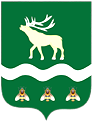 Российская Федерация Приморский крайДУМА ЯКОВЛЕВСКОГО МУНИЦИПАЛЬНОГО ОКРУГАПРИМОРСКОГО КРАЯРЕШЕНИЕ23 апреля 2024 года                          с. Яковлевка                               № 297 - НПАО Положении о порядке присвоения имён муниципальным учреждениям, установки мемориальных досок и памятных знаков на территории Яковлевского муниципального округаВ соответствии с Федеральным законом от 06.10.2003 № 131-ФЗ «Об общих принципах организации местного самоуправления в Российской Федерации», Законом Приморского края от 05.12.2022 № 247-КЗ «О Яковлевском муниципальном округе Приморского края», Уставом Яковлевского муниципального округа, в связи с созданием Яковлевского муниципального округа и необходимостью формирования нормативной правовой базы Яковлевского муниципального округа Дума Яковлевского муниципального округаРЕШИЛА:1. Утвердить Положение о порядке присвоения имён муниципальным учреждениям, установки мемориальных досок и памятных знаков на территории Яковлевского муниципального округа (прилагается).2. Признать утратившими силу:1) решение Думы Яковлевского муниципального района от 29.05.2018 № 731-НПА «О Положении о порядке присвоения имён муниципальным учреждениям, паркам, площадям, установки мемориальных досок и памятных знаков на территории Яковлевского муниципального района»;б)   решение Думы Яковлевского муниципального района от 27.07.2021 № 450 – НПА «О внесении изменений в Положение о порядке присвоения имен муниципальным учреждениям, паркам, площадям, установки мемориальных досок и памятных знаков на территории Яковлевского муниципального района».3. Настоящее решение вступает в силу после его официального опубликования.4. Опубликовать настоящее решение в газете «Сельский труженик» и разместить на официальном сайте Яковлевского муниципального округа в информационно-телекоммуникационной сети «Интернет».Председатель Думы Яковлевского муниципального округа                                                              Е.А. ЖивотягинГлава Яковлевского муниципального округа                                                               А.А. КоренчукПриложение УТВЕРЖДЕНОрешением Думы Яковлевскогомуниципального округаот  23.04.2024 № 297 - НПАПоложениео порядке присвоения имён муниципальным учреждениям, установки мемориальных досок и памятных знаков на территории Яковлевского муниципального округаСтатья 1. Общие положения1.1. Настоящее Положение разработано с целью сохранения в памяти потомков сведений о выдающихся личностях и исторических событиях, связанных с Яковлевским муниципальным округом, формирования историко-культурной среды на территории Яковлевского муниципального округа, информирования гостей и жителей округа об истории Яковлевского муниципального округа и регулирует вопросы, связанные с  порядком и условиями присвоения имён муниципальным учреждениям, установки, содержания, демонтажа указателей, мемориальных досок и памятных знаков.1.2. Настоящее Положение разработано в соответствии с Законом Российской Федерации от 14.01.1993 № 4292-1 «Об увековечении памяти погибших при защите Отечества», Федеральным законом от 13.03.1995 № 32-ФЗ «О днях воинской славы и памятных датах России», Федеральным законом от 25.06.2002 № 73-ФЗ «Об объектах культурного наследия (памятниках истории и культуры) народов Российской Федерации», Федеральным законом от 06.10.2003 № 131-ФЗ «Об общих принципах организации местного самоуправления в Российской Федерации».Статья 2. Требования к оформлению указателей с наименованием присвоенных имен муниципальным учреждениям, мемориальных досок и памятных знаков2.1. Памятный знак – это локальное тематическое произведение с ограниченной сферой восприятия, посвященное увековечиванию памяти исторического события или выдающейся личности: табличка, стела, обелиск и другие архитектурные формы. Памятный знак может быть не привязан к конкретному адресу (конкретному зданию), где происходило событие. На памятном знаке может быть не указано, на протяжении какого временного отрезка выдающаяся личность находилась в том или ином учреждении, доме, селе.2.2. Мемориальная доска – это разновидность памятного знака, плита, увековечивающая память о выдающейся личности или историческом событии. Устанавливается на фасаде, в интерьерах зданий, связанных с жизнью и деятельностью выдающейся личности или исторического события.2.3. Мемориальная доска и памятный знак, как правило, содержит краткие биографические сведения.В память о выдающейся личности и историческом событии устанавливается только одна мемориальная доска или памятный знак.Текст мемориальной доски, памятного знака должен быть изложен на русском языке. При необходимости допускается использование любого другого языка, текст на котором размещается в скобках, за текстом на русском языке. Текст должен быть лаконичным, содержать характеристику исторического события или периода жизни (деятельности) гражданина, которому посвящена мемориальная доска или памятный знак, с полным указанием его фамилии, имени, отчества и периода жизни.Текст на мемориальной доске также должен содержать указание на связь события с конкретным адресом, по которому мемориальная доска установлена, и даты, указывающие период, в течение которого выдающаяся личность или историческое событие были каким-либо образом связаны с данным адресом.В композицию мемориальной доски и памятного знака, помимо текста, могут быть включены портретные изображения, декоративные элементы, подсветка.2.4. Указатель – табличка с информацией о присвоении имени муниципальному учреждению.Указатели могут содержать, кроме современного названия, историческое наименование. При этом перед историческим наименованием на указателях выполняется слово «бывшая» в соответствующих падежах; историческое наименование заключается в скобки или выполняется ниже более мелким шрифтом.2.5. Изготовление указателей, мемориальных досок и памятных знаков производится только из качественных и долговечных материалов (мрамор, гранит, металл, высокопрочные синтетические материалы и др.). Размер мемориальной доски и памятного знака определяется объемом размещаемой информации, наличием портретного изображения, декоративных элементов и должен быть соразмерен зданию или сооружению, на котором устанавливается.2.6. Указатели, мемориальные доски и памятные знаки устанавливаются на хорошо просматриваемых местах.Указатели, мемориальные доски и памятные знаки не могут быть установлены на памятниках, зданиях, признанных аварийными, подлежащих сносу.2.7. В случае если указатель, мемориальная доска или памятный знак устанавливается на здании, являющемся объектом культурного наследия, а мемориальное сооружение – на земельном участке, расположенном в границах территории объекта культурного наследия или его зон охраны, то место их размещения подлежит согласованию с органами, уполномоченными в области сохранения, использования, популяризации и государственной охраны объектов культурного наследия.Статья 3. Основания для присвоения имен муниципальным учреждениям, установки мемориальных досок, памятных знаков3.1. Основаниями для присвоения имен муниципальным учреждениям, установки мемориальных досок, памятных знаков являются:а) значимость события в истории Яковлевского муниципального 
округа (при наличии достоверных сведений о значимости события в его истории);б) значимость личности в истории Яковлевского муниципального округа, особый вклад лица в определенную сферу деятельности, принесший долговременную пользу Яковлевскому муниципальному округу (при наличии официально признанных достижений личности в какой-либо сфере деятельности (наличие государственных, краевых, муниципальных наград и званий));в) героический поступок (подвиг), совершенный родившимся, проживавшим либо осуществлявшим свою деятельность на территории Яковлевского округа участником Великой Отечественной войны 1941 – 1945 годов, специальной военной операции, иных войн и вооруженных конфликтов, подтвержденный государственной наградой. 3.2. Присвоение имени муниципальным учреждениям, установка мемориальной доски или памятного знака производится на основании постановления Администрации Яковлевского муниципального округа 
(далее – Администрация округа), при наличии согласования Думы Яковлевского муниципального округа (далее – Дума округа).3.3. В целях объективной оценки значимости выдающегося лица, имя которого предлагается увековечить, или исторического события, решение об увековечении памяти принимается не ранее чем:а) через 1 год после кончины лица, чьи заслуги получили официальное признание (наличие государственных наград);б) через 3 года после кончины иных лиц;в) через 5 лет после исторического события.Решение об увековечении памяти погибшего при исполнении служебного долга (служебной обязанности) и удостоившегося государственной награды, высшего звания Российской Федерации и (или) почетного звания Российской Федерации может быть принято ранее, чем через 1 год после кончины лица.Статья 4. Порядок рассмотрения и принятия решения о присвоении имен муниципальным учреждениям, об установке мемориальных досок и памятных знаков4.1. Инициаторами увековечения памяти в форме присвоения имен муниципальным учреждениям, установки мемориальных досок, памятных знаков могут выступать органы государственной власти, органы местного самоуправления, учреждения, предприятия, организации, в том числе общественные организации и объединения, инициативные группы граждан численностью не менее 10 человек (далее – инициаторы).4.2. Для увековечения памяти выдающихся личностей или исторических событий инициаторы направляют на имя главы Яковлевского муниципального округа (далее – глава округа) следующие документы:а) ходатайство с указанием формы увековечения памяти выдающейся личности или исторического события с мотивированным обоснованием необходимости увековечения, а также с указанием фамилии, имени, отчества (при наличии) лица, внесшего ходатайство, полного наименования организации, адреса;б) краткую историко-биографическую или историческую справку о выдающейся личности или историческом событии;в) копии архивных и иных документов, подтверждающих заслуги личности или достоверность исторического события;г) согласие членов семьи (родителей, супругов, детей, внуков или других родственников) увековечиваемого лица на использование его имени 
(при наличии возможности);д) предложения по финансированию работ по проектированию, изготовлению, установке, а также дальнейшему содержанию указателя, мемориальной доски, памятного знака.4.3. При установке мемориальной доски или памятного знака, кроме документов, указанных в пункте 4.2 настоящего Положения, инициатор представляет следующие документы:а) сведения о предполагаемом месте установки мемориальной доски, памятного знака;б) документы, подтверждающие рождение, проживание, деятельность в данном здании гражданина, память о котором предлагается увековечить, или подтверждающие совершение в данном месте исторического события;в) эскизный проект мемориальной доски или памятного знака с проектом текста, соответствующего требованиям пункта 2.3 настоящего Положения;г) документы, подтверждающие согласие собственника объекта недвижимости на установку мемориальной доски, памятного знака;д) в случае если здание является объектом культурного наследия, – согласование с органом, уполномоченным в области сохранения, использования, популяризации и государственной охраны объектов культурного наследия;е) в случае финансирования работ, связанных с увековечением памяти, за счет средств инициатора, – сведения о лице, которое будет являться собственником указателя, мемориальной доски, памятного знака, а также о лице, которое принимает обязательства по проектированию, изготовлению, установке, а также дальнейшему содержанию указателя, мемориальной доски, памятного знака.4.4. Документы, представленные не в полном объеме, подлежат возврату инициатору без рассмотрения.4.5. Глава округа в течение 3 рабочих дней направляет поступившие от инициатора документы для их предварительного рассмотрения в комиссию по награждению (далее – Комиссия).Порядок формирования и деятельности Комиссии устанавливается главой округа.4.6. Комиссия в срок не позднее 20 рабочих дней со дня получения документов, указанных в пунктах 4.2, 4.3 настоящего Положения, принимает одно из следующих решений:а) поддержать ходатайство и рекомендовать Администрации округа принять решение об увековечении памяти выдающейся личности или исторического события в определенной форме;б) рекомендовать Администрации округа отклонить ходатайство в связи с отсутствием оснований, установленных в пункте 3.1 настоящего Положения. Данное решение должно быть мотивированным;в) рекомендовать Администрации округа отклонить ходатайство в связи с неистечением сроков, установленных в пункте 3.3 настоящего Положения.4.7. Решение Комиссии в течение 3 рабочих дней со дня его принятия направляется главе округа. К решению прилагаются все документы по данному вопросу, поступившие в Комиссию.4.8. При принятии Комиссией решения о поддержке ходатайства, глава округа в течение 3 рабочих дней со дня получения решения Комиссии направляет в Думу округа копии поступивших от инициатора документов для согласования ходатайства.Рассмотрение вопроса о согласовании ходатайства проводится на ближайшем заседании Думы округа. Решение Думы округа в течение 3 рабочих дней со дня его принятия направляется главе округа.4.9. При отклонении ходатайства повторное ходатайство в отношении одного и того же лица или события может быть внесено:а) не ранее чем через 1 год после принятия Администрацией округа решения об отклонении ходатайства в связи с отсутствием оснований, установленных пунктом 3.1 настоящего Положения;б) после истечения сроков, установленных пунктом 3.3 настоящего  Положения.Статья 5. Порядок учета и содержания указателей с наименованием присвоенных имен муниципальным учреждениям, мемориальных досок и памятных знаков5.1. Учет указателей, мемориальных досок и памятных знаков осуществляет орган, уполномоченный Администрацией округа.5.2. Указатель, мемориальная доска, памятный знак в установленном порядке могут быть приняты в муниципальную собственность.5.3. В случае принятия указателя, мемориальной доски, памятного знака в муниципальную собственность Администрация округа в установленном порядке включает данные объекты в реестр муниципальной собственности.5.4. Сохранность, содержание, реставрацию указателя, мемориальной доски, памятного знака обеспечивает лицо, принявшее на себя такие обязательства, а в случае принятия их в муниципальную собственность – балансодержатель.5.5. Указатели, мемориальные доски, памятные знаки, установленные после вступления в силу настоящего Положения с нарушением установленного Положением порядка, являются самовольно установленными и подлежат демонтажу за счет средств лица, их установившего.Статья 6. Порядок обеспечения демонтажа указателей с наименованием присвоенных имен муниципальным учреждениям, мемориальных досок и памятных знаков6.1. Указатели, мемориальные доски, памятные знаки на территории Яковлевского муниципального округа демонтируются:а) при проведении работ по ремонту и реставрации здания или указателя, мемориальной доски, памятного знака на период проведения указанных работ;б) при неудовлетворительном состоянии указателя, мемориальной доски, памятного знака с целью их замены новыми;в) при отсутствии постановления Администрации округа о присвоении имени муниципальному учреждению, об установке мемориальной доски, памятного знака.6.2. Демонтаж указателей, мемориальных досок, памятных знаков для осуществления реставрационных работ либо их замены новыми осуществляется лицом, принявшим на себя такие обязательства, с предварительным уведомлением главы округа не менее чем за 14 дней до начала осуществления работ.6.3. В случае принятия указателей, мемориальных досок, памятных знаков в муниципальную собственность, их демонтаж для осуществления реставрационных работ либо замены новыми обеспечивает балансодержатель.Статья 7. Финансирование работ по проектированию, изготовлению, установке и содержанию указателей, мемориальных досок, памятных знаков.Финансирование работ, связанных с увековечением памяти выдающихся личностей и исторических событий, может осуществляться за счет средств:а) инициатора увековечения памяти;б) бюджета Яковлевского муниципального округа;в) добровольных пожертвований юридических и (или) физических лиц;г) иных источников финансирования, не противоречащих требованиям законодательства Российской Федерации.